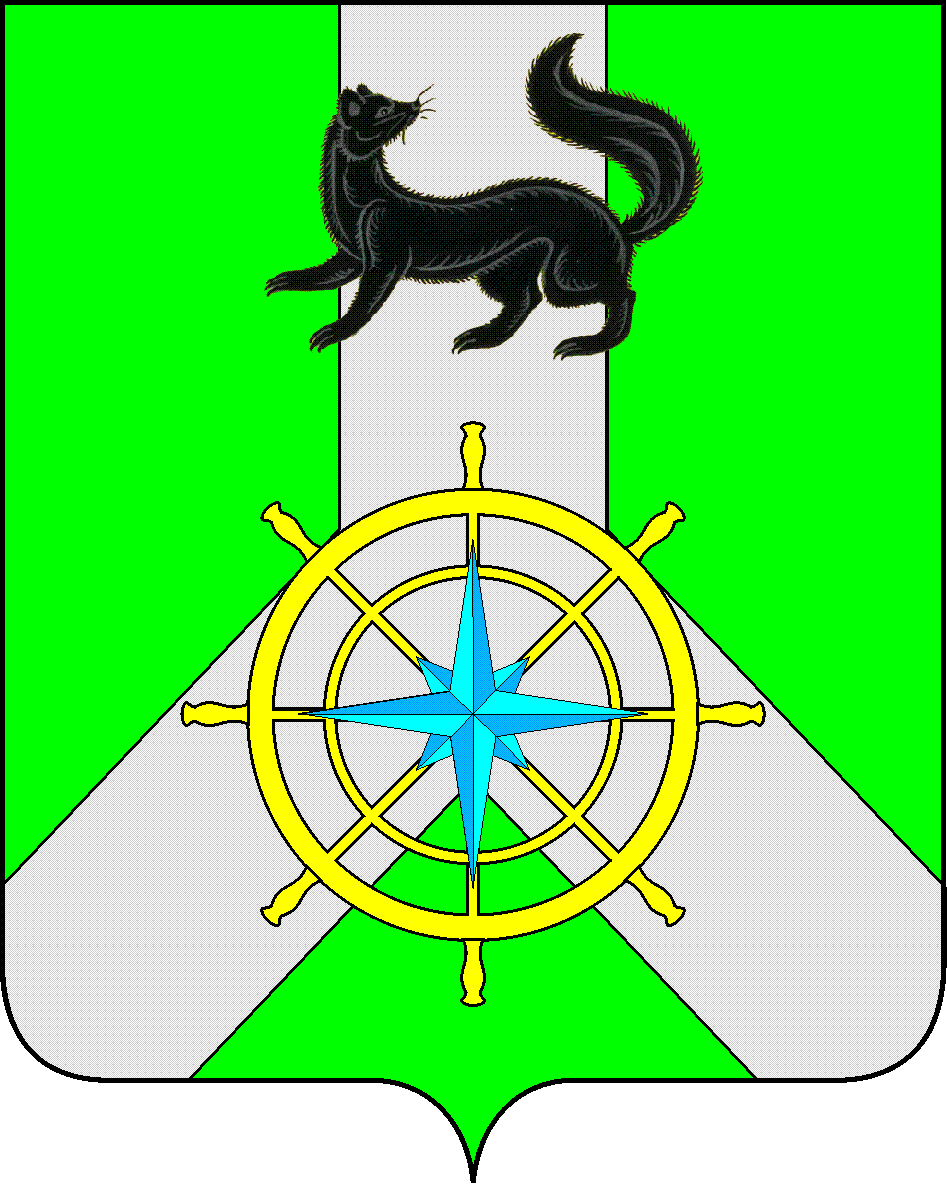 Р О С С И Й С К А Я   Ф Е Д Е Р А Ц И ЯИ Р К У Т С К А Я   О Б Л А С Т ЬК И Р Е Н С К И Й   М У Н И Ц И П А Л Ь Н Ы Й   Р А Й О НА Д М И Н И С Т Р А Ц И Я П О С Т А Н О В Л Е Н И ЕВ соответствии с Федеральным законом от 21 декабря 1994 г. N 68-ФЗ "О защите населения и территорий от чрезвычайных ситуаций природного и техногенного характера", Федеральный закон от 21 декабря 1994 г. N 69-ФЗ "О пожарной безопасности". В связи со стабилизацией лесопожарной обстановки на территории Киренского муниципального района:1.С 10 часов 00 минут 24 июня 2015 года отменить режим функционирования «Повышенная готовность» для Киренского районного звена территориальной подсистемы РСЧС Иркутской области до особого распоряжения.2.Постановление мэра Киренского района от 16 июня 2015 года № 419 «Об отмене режима функционирования «Чрезвычайная ситуация» в лесах муниципальных характера и введении режима функционирования «Повышенная готовность» для Киренского районного звена ТП РСЧС Иркутской области считать утратившим силу.3. Настоящее постановление  опубликовать в Бюллетене нормативно-правовых актов Киренского муниципального района «Киренский районный вестник» и на официальном сайте администрации Киренского муниципального района: http:kirenskrn.irkobl.ru. 4.Контроль за исполнением данного постановления оставляю за собой.5. Настоящее постановление вступает в законную силу со дня его подписания.И.о. главы администрации                                                                       А.В. Вициамов                Согласовано:Заведующий отделом по правовым вопросам администрации Киренского муниципального района                                                                             А.В. Воробьев                   Подготовил:                  И.о. заведующего отделом ГОЧС  –                   начальника ЕДДС администрации                   Киренского муниципального района                  Суханов Дмитрий Евгеньевич, тел. 4-30-87Лист рассылкиОтдел ГОЧС, МП администрации Киренского муниципального районаот 24 июня 2015 г.№ 431г.КиренскОб отмене режима функционирования «Повышенная готовность» для Киренского районного звена ТП РСЧС Иркутской области